РАСПИСАНИЕ  ЗВОНКОВ2022-2023 учебный годРАСПИСАНИЕ  ЗВОНКОВ2022-2023 учебный годРАСПИСАНИЕ  ЗВОНКОВ2022-2023 учебный год1 урок900 - 9401 пара2 урок945 – 10251 пара2 пара3 урок1035 – 11152 параОБЕД   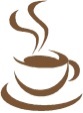 1115 – 11402 пара4 урок1140 – 12202 пара5 урок1230 – 13103 пара6 урок1315 – 13553 пара7 урок1405 – 14454 пара8 урок1450 – 15304 пара9,10 урок1540 – 1630